Język angielski 31.03.2020Zerówka i przedszkole„Parts of body” – części ciałaOglądamy filmik i powtarzamy wypowiadane przez lektora nazwy części ciała pokazując je:      https://www.youtube.com/watch?v=j6g_OPGdblUPrzypominamy sobie piosenkę „one little finger” z pokazywaniem :https://www.youtube.com/watch?v=eBVqcTEC3zQKolorujemy kolorowankę z częściami ciała: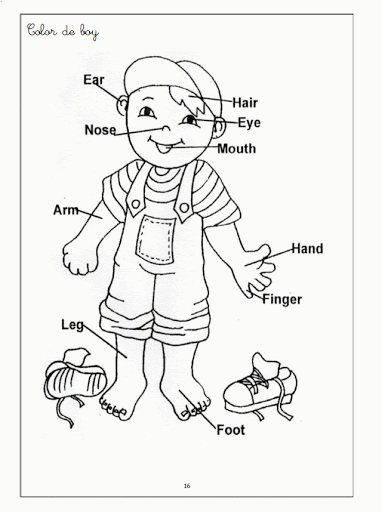 